Градимир В. Миловановић, редовни члан Академије инжењерских наука Србије (АИНС) од 2012. године, а дописни од 2007. Рођен је 2. јануара 1948. године у Зоруновцу, општина Књажевац, од оца Вукашина и мајке Вукадинке, рођене Савић. Основну школу завршио је у родном месту, а гимназију природно-математичког смера у Књажевцу. Дипломирао на Електронском факултету у Нишу (1971), са усмерењем на рачунарске науке. Последипломске студије из области примењене математике завршио је 1974. године, а 1976. одбранио је докторску дисертацију на Универзитету у Нишу и стекао научни степен доктора математичких наука. На Електронском факултету у Нишу прошао је сва звања од асистента (1971), доцента (1976), ванредног професора (1982), до редовног професора (1986). За дописног члана Српске академије наука и уметности (САНУ) изабран је 2006, а за редовног 2012. Од 2014. године је у пензији (за детаљне биографске и библиографске податке видети: http://www.mi.sanu.ac.rs/~gvm/).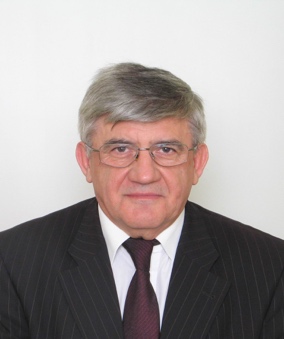 У наставној активности предавао је на Електронском, Природно-математичком, Машинском, Грађевинском и Технолошком факултету Универзитета у Нишу, Електротехничком и Математичком факултету у Београду, Природно-математичком факултету у Крагујевцу, итд. Држао је курсеве на свим нивоима студија, укључујући Нумеричку анализу, Теорију апроксимација, Специјалне функције, Операциона истраживања, као и више предмета из области рачунарства и информатике. Био је гостујући професор на Purdue University (САД), Universite de Pau (Француска) и Universita di Basilicata, Potenza (Италија). Објавио је 23 уџбеника, од којих је његова Нумеричка анализа у три тома (Научна књига, Београд; прво издање 1985), била први комплетни уџбеник из ове области на простору бивше Југославије, по коме су училе многобројне генерације студената. У научноистраживачкој делатности објавио је 7 монографија и око 350 научних радова (преко 150 у часописима са СЦИ листе), са цитираношћу од више хиљада цитата. Најзначајнија монографска дела су Topics in Polynomials: Extremal Problems, Inequalities, Zeros (коаутори: Д. С. Митриновић и Th. M. Rassias), објављена на преко 800 страница у издању World Scientific (Singapore, 1994) и у свету позната као „Bible of Polynomials“ и монографија Interpolation Processes – Basic Theory and Applications (коаутор: G. Mastroianni) у издању Springer Verlag, 2008. Руководио је израдом 13 докторских и 16 магистарских теза и више научноистраживачких пројеката, укључујући и међународне пројекте SCOPES и TEMPUS. Као оцењивач научних пројеката, радио је за министарства науке Србије, Италије и Црне Горе. Учествовао је у комисијама за оцену докторских дисертација и избор наставника у више земаља (Француска, Италија, Мароко, Кипар, Аустралија и Индија). Оснивач је научног часописа „Facta Universitatis: Series Mathematics and Informatics“ на Универзитету у Нишу и његов први уредник. Главни је уредник часописа: Journal of Inequalities and Applications (Springer), Publication Mathématique Belgrade, Bulletin (САНУ); уредник у часописима: Optimization Letters (Springer), Applied Mathematics and Computation (Elsevier), као и члан редакција већег броја часописа у Србији (AADM, FILOMAT, …), Румунији, Бугарској, Јерменији и Индији. Као предавач по позиву учествовао је на многим научним конференцијама широм света, нпр. Бугарска (Софија, Боровец), Пољска (Варшава), Мађарска (Miskolc, Budapest), САД (Purdue University), Немачка (Oberwolfach), Румунија (Cluj-Napoca, Timisoara), Италија (Vico Equense, Acquafredda di Maratea, Falerna, Erice, Alba di Canazei), Сингапур, Норвешка (Røros), Данска (Copenhagen), Француска (Marseille), Шпанија (Granada, Seville, Ubeda), Јужна Африка (Stellenbosch, Port Elizabeth), Мароко (Marrakech, Casablanca), Бразил (Campos do Jordão), Јужна Кореја (Gyeongju, Seoul), Турска (Antalya, Kirsehir, Kusadasi-Aydin), итд. У организационом раду био је шеф Катедре за математику на Електронском факултету у Нишу (1983–2002), проректор Универзитета у Нишу (1989–1991), декан Електронског факултета у Нишу (2002–2004), ректор Универзитета у Нишу (2004–2006), члан Управног одбора Електропривреде Србије (2004–2006), председник Националног Савета Србије за научни и технолошки развој (2006–2010), председник Матичног одбора за математику, рачунарство и механику (2010–2015), итд. Члан је неколико значајних међународних организација, међу којима SIAM и GAMM. Од 2016. у САНУ обавља функцију секретара Одељења за математику, физику и гео науке.